SVAČINY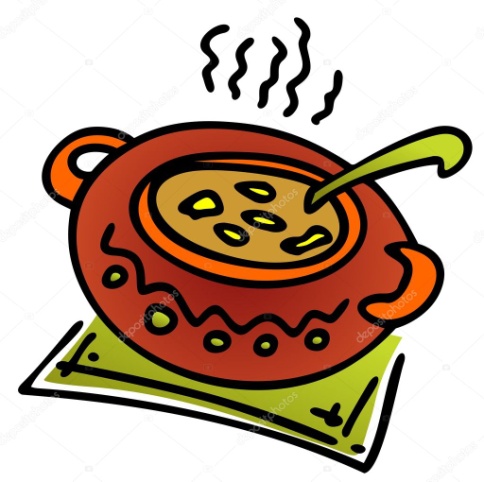 Týden od  29.11. –3.12. 2021 Změna jídelníčku vyhrazena, přejeme vám DOBROU CHUŤ   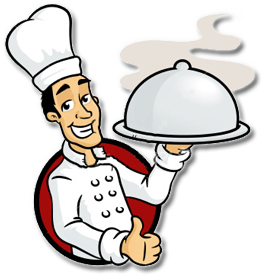 